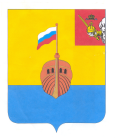 РЕВИЗИОННАЯ КОМИССИЯ ВЫТЕГОРСКОГО МУНИЦИПАЛЬНОГО РАЙОНА162900, Вологодская область, г. Вытегра, пр. Ленина, д.68тел. (81746)  2-22-03,  факс (81746) ______,       e-mail: revkom@vytegra-adm.ruЗАКЛЮЧЕНИЕна отчет об исполнении бюджета сельского поселения Анненское за 9 месяцев 2022 года    07.11.2022 г.                                                                                      г. ВытеграЗаключение Ревизионной комиссии Вытегорского муниципального района к отчету об исполнении бюджета сельского поселения Анненское (далее – бюджет поселения) за 9 месяцев 2022 года подготовлено в соответствии с требованиями Бюджетного кодекса Российской Федерации, Положения о Ревизионной комиссии Вытегорского муниципального района.Анализ поступлений и фактического расходования бюджетных средств, произведён по данным отчёта об исполнении бюджета поселения за 9 месяцев 2022 года, утвержденного постановлением Администрации сельского поселения Анненское от 31.10.2022 г № 70. Бюджет поселения на 2022 год утверждён решением Совета сельского поселения Анненское от 21.12.2021 года № 236 «О бюджете сельского поселения Анненское на 2022 год и плановый период 2023 и 2024 годов» (далее – решение о бюджете) по доходам в сумме 8324,6 тыс. рублей, по расходам в сумме 8324,6 тыс. рублей. Бюджет принят без дефицита.Исполнение основных характеристикЗа 9 месяцев 2022 года в решение о бюджете изменения вносились 3 раза. В результате внесенных изменений плановые показатели бюджета поселения по доходам составили 8974,9 тыс. рублей (+ 650,3 тыс. рублей, или 7,8 %), по расходам 9521,3 тыс. рублей (+ 1196,7 тыс. рублей, или 14,4 %). Дефицит бюджета утвержден в сумме 546,4 тыс. рублей.    За отчетный период 2022 года в доход бюджета поселения поступило 6503,1 тыс. рублей, что составило 72,5 % от годового прогнозного плана. Расходы исполнены в объеме 6329,6 тыс. рублей, или на 66,5 % от годовых значений.По итогам исполнения бюджета за 9 месяцев 2022 года сформировался профицит бюджета поселения в сумме 173,5 тыс. рублей. Доходы бюджета поселенияАнализ исполнения доходной части бюджета поселения по состоянию на 1 октября 2022 года представлен в таблице:                                                                                            	              (тыс. рублей)Плановые показатели по доходам бюджета поселения в отчете об исполнении бюджета за 9 месяцев соответствуют плановым показателям, утвержденным решением о бюджете.За 9 месяцев 2022 года в бюджет поселения поступило налоговых и неналоговых доходов в сумме 1523,5 тыс. рублей, что составило 58,1 % от плана на год. Налоговые доходы поступили в сумме 1489,0 тыс. рублей, или на 56,7 % от годового уточнённого плана. Налоговые доходы составили:- земельный налог в сумме 1138,3 тыс. рублей, или 56,0 % от плана на 2022 год, в том числе: земельный налог с организаций – 1114,8 тыс. рублей, или 57,0 % от годового плана, земельный налог с физических лиц – 23,5 тыс. рублей, или 30,1 % от годового плана. По сравнению с аналогичным периодом 2021 года земельного налога поступило меньше на 623,5 тыс. рублей, или на 35,4 % (в связи с изменением кадастровой стоимости земельных участков); - налог на имущество физических лиц в сумме 41,5 тыс. рублей, или 19,4 % от плана на год. По сравнению с аналогичным периодом 2021 года налога поступило меньше на 10,0 тыс. рублей, или на 19,4 %.- налог на доходы физических лиц в сумме 304,5 тыс. рублей (81,9 % от плана на 2022 год), что больше на 63,1 тыс. рублей, или на 26,1 %, чем за 9 месяцев 2021 года;  - доходы от поступления государственной пошлины составили 4,7 тыс. рублей (94,0 % от плана на 2022 год), что меньше на 6,6 тыс. рублей, чем за 9 месяцев 2021 года (11,3 тыс. рублей). В структуре налоговых доходов в отчетном периоде основной доходный источник - земельный налог (76,4 % от общего объема поступивших налоговых доходов). По сравнению с аналогичным периодом 2021 года налоговых доходов поступило на 577,0 тыс. рублей, или на 27,9 % меньше, что обусловлено в первую очередь снижением поступлений доходов по земельному налогу. Неналоговые доходы в доходной части бюджета поселения составили 34,5 тыс. рублей (в аналогичном периоде 2021 года не исполнены). Поступление неналоговых доходов в бюджет поселения не планировалось.     Неналоговые доходы представлены доходами от продажи материальных и нематериальных активов – 34,5 тыс. рублей (доходы от реализации иного имущества, находящегося в собственности поселения, в части реализации материальных запасов по указанному имуществу).         Доля налоговых и неналоговых доходов в общем объёме поступлений составила 23,4 %.                 Безвозмездные поступления в отчетном периоде составили 4979,6 тыс. рублей, или 78,4 % от годовых плановых назначений, из них:        - дотации 4062,0 тыс. рублей (83,3 % от плана), в том числе:            дотации на поддержку мер по обеспечению сбалансированности бюджетов 613,5 тыс. рублей (77,0 % от плана),                дотации на выравнивание бюджетной обеспеченности 3448,5 тыс. рублей (84,5 % от планового показателя);        - субсидии 749,2 тыс. рублей (68,0 % от плана), в том числе:                на организацию уличного освещения 220,7 тыс. рублей (поступившие средства субсидии освоены на 47,6 %);                на реализацию проекта «Народный бюджет» 528,5 тыс. рублей (средства субсидии за отчетный период освоены на 13,1 %);         - субвенции 83,9 тыс. рублей (31,1 % от годового плана), в том числе:                на осуществление первичного воинского учета 83,9 тыс. рублей (средства субвенции освоены на 100,0 %);               единая субвенция бюджетам сельских поселений из бюджета субъекта Российской Федерации при годовом плановом показателе 2,0 тыс. рублей в отчетном периоде не поступала;                 - иные межбюджетные трансферты 29,2 тыс. рублей (100,0 % от плана) на организацию мероприятий по проведению публичных слушаний по проекту Генерального плана в рамках исполнения принимаемых полномочий в сфере градостроительной деятельности (поступившие иные межбюджетные трансферты в отчетном периоде не освоены);        - прочие безвозмездные поступления (поступления от денежных пожертвований, предоставляемых физическими лицами получателям средств бюджетов сельских поселений) 55,3 тыс. рублей (146,3 % от плана).         Безвозмездные поступления от негосударственных организаций при годовом плановом показателе 35,0 тыс. рублей в отчетном периоде не поступали.               По сравнению с аналогичным периодом 2021 года безвозмездных поступлений поступило на 605,8 тыс. рублей, или на 13,9 % больше.        Доля безвозмездных поступлений в общем объеме доходов поселения составила 76,6 %.          Общий размер поступлений за 9 месяцев текущего года по сравнению с аналогичным периодом прошлого года увеличился на 63,3 тыс. рублей, или на 1,0 %, что обусловлено увеличением поступлений безвозмездных поступлений.           Анализ исполнения доходов бюджета сельского поселения Анненское по видам доходов за 9 месяцев 2022 года представлен в приложении 1 к Заключению.  3.  Расходы бюджета поселенияРасходы бюджета за 9 месяцев 2022 года составили 6329,6 тыс. рублей, или 66,5 % к годовым плановым назначениям. По сравнению с показателем на 01.10.2021 года расходы увеличились на 921,5 тыс. рублей, или на 17,0 %.Плановые показатели по расходам бюджета поселения в отчете об исполнении бюджета за 9 месяцев соответствуют плановым показателям, утвержденным решением о бюджете. Анализ исполнения расходной части бюджета поселения за 9 месяцев 2022 года представлен в таблице:                                                                                                         (тыс. рублей)        Наибольший удельный вес в структуре расходов бюджета поселения занимают расходы по разделу 01 «Общегосударственные вопросы» - 60,6 % от общего объема расходов поселения и расходы по разделу 08 «Культура, кинематография» - 18,9 %.                                                                                                                                                              По разделу 01 «Общегосударственные вопросы» исполнение годового плана составило 3834,1 тыс. рублей, или 77,9 % к уточненным бюджетным назначениям. По сравнению с аналогичным периодом 2021 года объем расходов увеличился на 1872,8 тыс. рублей, или на 95,5 %, в первую очередь за счет увеличения расходов на 944,5 тыс. рублей по подразделу 0113 «Другие общегосударственные вопросы» для проведения строительно –технического исследования и выполнение демонтажных работ ФОКа, а также за счет произведенных в 2022 году расходов по обеспечению проведения выборов и референдумов в сумме 462,2 тыс. рублей.        По подразделу 0102 «Функционирование высшего должностного лица субъекта Российской Федерации и муниципального образования» расходы составили 551,5 тыс. рублей (2021 г. – 366,7 тыс. рублей), или 71,3 % от годовых бюджетных назначений. Расходы направлены на содержание главы муниципального образования (выплаты заработной платы, включая уплату налогов и взносы в фонды).         По подразделу 0104 «Функционирование Правительства Российской Федерации, высших исполнительных органов государственной власти субъектов Российской Федерации, местных администраций» расходы составили 1597,7 тыс. рублей, или 69,4 % от плана.         Расходы по данному подразделу составили:        - расходы на обеспечение деятельности органов местного самоуправления – 1514,9 тыс. рублей (70,2 % от плана), в том числе: расходы на выплаты персоналу составили 970,6 тыс. рублей, на закупку товаров, работ, услуг – 541,3 тыс. рублей, на уплату налогов, сборов, иных платежей – 3,0 тыс. рублей;        - межбюджетные трансферты, перечисляемые в бюджет района на осуществление отдельных полномочий администрацией района в соответствии с заключенными соглашениями – 82,8 тыс. рублей (75,0 % от годового плана).        Бюджетные назначения по подразделу 0106 «Обеспечение деятельности финансовых, налоговых и таможенных органов и органов финансового (финансово-бюджетного) надзора» исполнены в сумме 267,2 тыс. рублей, или на 75,0 %. Расходы по данному подразделу были направлены на обеспечение отдельных полномочий за счет средств поселения в соответствии с заключенными соглашениями, в том числе: на обеспечение деятельности финансовых органов – 199,6 тыс. рублей, на обеспечение полномочий по внешнему контролю – 67,6 тыс. рублей.               Расходы по обеспечению проведения выборов и референдумов (подраздел 0107 «Обеспечение проведения выборов и референдумов») исполнены в сумме 462,2 тыс. рублей, или на 97,6 % от годового плана.     Расходы по подразделу 0113 «Другие общегосударственные вопросы» исполнены в сумме 955,5 тыс. рублей. Средства направлены: 5,5 тыс. рублей на уплату взносов в Ассоциацию «Совет муниципальных образований Вологодской области», 950,0 тыс. рублей на выполнение других обязательств государства.  За 9 месяцев 2022 года финансирование расходов из Резервного фонда администрации поселения не производилось.  По разделу 02 «Национальная оборона» исполнение годового планового показателя составило 84,0 тыс. рублей, или 31,4 %. К аналогичному периоду прошлого года исполнение составило 53,8 % (- 72,0 тыс. рублей).        Расходы произведены по подразделу 0203 «Мобилизационная и вневойсковая подготовка» за счет субвенции из федерального бюджета на осуществление первичного воинского учета (расходы исполнены в 1 полугодии, в 3 квартале не исполнялись). Средства направлены на выплаты персоналу.          Бюджетные назначения по разделу 03 «Национальная безопасность и правоохранительная деятельность» исполнены в сумме 104,0 тыс. рублей, или на 74,3 % от плана на год. Расходы по данному разделу осуществлялись по подразделу 0310 «Защита населения и территории от чрезвычайных ситуаций природного и техногенного характера, пожарная безопасность» (расходы произведены в 1 полугодии, в 3 квартале расходы не производились) в рамках муниципальной программы «Обеспечение пожарной безопасности на территории сельского поселения Анненское на 2021-2025 годы». Средства направлены на мероприятия по организации и осуществлению мер противопожарной безопасности. По разделу 04 «Национальная экономика» расходы в отчетном периоде при годовом плановом показателе 79,2 тыс. рублей (подраздел 0412 «Другие вопросы в области национальной экономики») не исполнялись.         Бюджетные назначения по разделу 05 «Жилищно-коммунальное хозяйство» исполнены в сумме 572,6 тыс. рублей, или на 37,7 % от плана.         По сравнению с аналогичным периодом 2021 года объем расходов уменьшился на 187,8 тыс. рублей, или на 24,7 %. Расходы исполнены в рамках муниципальной программы «Благоустройство территории сельского поселения Анненское на 2021 - 2025 годы».         По подразделу 0502 «Коммунальное хозяйство» расходы исполнены в сумме 105,1 тыс. рублей, или на 18,3% от плана. Средства (субсидия из областного бюджета) были направлены на организацию уличного освещения (расходы исполнены в 1 полугодии).          По подразделу 0503 «Благоустройство» расходы исполнены в сумме 467,5 тыс. рублей, или на 49,5 % от плана. Средства были направлены:          - на организацию уличного освещения в населенных пунктах поселения – 337,8 тыс. рублей (75,8 % от плана);         -  на прочие мероприятия по благоустройству – 103,8 тыс. рублей (98,3 % от плана);         - благоустройство и содержание кладбищ – 25,9 тыс. рублей (61,1 % от плана).         Расходы по реализации проекта «Народный бюджет» в сумме 350,0 тыс. рублей, в том числе за счет субсидии из областного бюджета в сумме 245,0 тыс. рублей, в отчетном периоде не исполнены.         По разделу 08 «Культура, кинематография» исполнение расходов за 9 месяцев 2022 года составило 62,4 %, или 1194,0 тыс. рублей. К аналогичному периоду прошлого года исполнение составило 94,0 % (- 76,1 тыс. рублей).   По подразделу 0801 «Культура» расходы исполнены в сумме 1072,5 тыс. рублей, или на 71,1 % от плана на год. Расходы составили иные межбюджетные трансферты, перечисляемые из бюджета поселения в бюджет района на осуществление администрацией района полномочий в сфере культуры по соглашению.По подразделу 0804 «Другие вопросы в области культуры, кинематографии» расходы исполнены в сумме 121,5 тыс. рублей, или на 30,0%. Средства направлены на реализацию проекта «Народный бюджет», в том числе за счет субсидии из областного бюджета – 69,0 тыс. рублей, средств бюджета поселения (софинансирование) – 52,5 тыс. рублей. По разделу 10 «Социальная политика» расходы за 9 месяцев составили 282,0 тыс. рублей, или 66,7 % от плана на год. Расходы исполнены по подразделу 1001 «Пенсионное обеспечение». Денежные средства направлены на доплату к пенсии бывшим главам поселения. К аналогичному периоду прошлого года исполнение составило 100,0 %. По разделу 11 «Физическая культура и спорт» исполнение расходов по состоянию на 01.10.2022 года составило 258,9 тыс. рублей, или на 100,0 % от плана. Расходы составили межбюджетные трансферты, перечисляемые из бюджета поселения в бюджет района на осуществление администрацией района полномочий в сфере физической культуры и спорта по соглашению. За отчетный период утвержденный плановый показатель уменьшен на 1000,0 тыс. рублей. Сумма иного межбюджетного трансферта изменена (-1000,0 тыс. рублей) на основании решения Совета сельского поселения Анненское от 31.03.2022 г. № 251 в связи с утерей здания ФОК и предстоящих работ по демонтажу здания ФОК (перераспределены на подраздел 0113 «Другие общегосударственные вопросы»). К аналогичному периоду прошлого года расходы исполнены на 30,9 % (- 579,0 тыс. рублей).В отчетном периоде расходы на социальную сферу составили 1734,9 тыс. рублей, или 27,4 % от общего объема расходов.        Анализ исполнения расходов бюджета сельского поселения Анненское по разделам, подразделам за 1 полуголие 2022 года представлен в приложении 2 к Заключению.                        4. Реализация целевых программ.В 2022 году бюджет поселения исполняется в рамках 2 муниципальных программ. Решением о бюджете (от 21.12.2021 № 236) на реализацию программной части бюджета предусмотрены бюджетные ассигнования в размере 1085,9 тыс. рублей, или 13,0 % от общего утвержденного объема расходов поселения. В отчетном периоде объем финансирования на реализацию мероприятий муниципальной программы увеличен на 571,1 тыс. рублей, или на 52,6 % и составил 1657,0 тыс. рублей, или 17,4 % от общего утвержденного объема расходов поселения. Исполнение расходов бюджета сельского поселения Анненское по муниципальным программам за 9 месяцев 2022 года отражено в таблице:                                                                                                                                        (тыс. рублей)За 9 месяцев 2022 года исполнение бюджета по муниципальным программам составляет 676,6 тыс. рублей, или 40,8 % от уточненного плана на год. Доля программного финансирования в общих расходах поселения в отчетном периоде составила 38,9 %. Реализация муниципальных программ в отчетном периоде осуществлялась по 2 разделам из 8 составляющих структуру расходов бюджета поселения. По разделу «Национальная безопасность и правоохранительная деятельность» расходы в рамках программы составили 104,0 тыс. рублей, по разделу «Жилищно – коммунальное хозяйство» программные расходы исполнены в сумме 572,6 тыс. рублей.                                    5.  Дефицит бюджета поселения.         Решением Совета сельского поселения Анненское от 21.12.2021 г. № 236 «О бюджете сельского поселения Анненское на 2022 год и плановый период 2023 и 2024 годов» бюджет на 2022 год утвержден бездефицитный. В результате внесенных изменений в плановые показатели по расходам дефицит бюджета утвержден в объеме 546,4 тыс. рублей. Источниками финансирования дефицита бюджета являются изменение средств на счетах бюджета по состоянию на 01.01.2022 года. Утвержденный объем дефицита соответствует нормам статьи 92.1 Бюджетного кодекса Российской Федерации.         По итогам исполнения бюджета за 9 месяцев 2022 года сложился профицит бюджета в объёме 173,5 тыс. рублей. 6. Анализ состояния дебиторской и кредиторской задолженности       Ревизионной комиссией ВМР проанализирована дебиторская и кредиторская задолженности по поселению по состоянию на 01.10.2022 года на основании форм 0503169 «Сведения по дебиторской и кредиторской задолженности».        Информация о динамике дебиторской задолженности по состоянию на 01.01.2022 года и 01.10.2022 года приведена в таблице:                                                                                                                     (тыс. рублей)        По состоянию на 01.10.2022 года объем дебиторской задолженности составил 15761,2 тыс. рублей и сократился по сравнению с показателем на 01.01.2022 года (18083,3 тыс. рублей) на 2322,1 тыс. рублей, или на 12,8 %. В структуре дебиторской задолженности по состоянию на 01.10.2022 года наибольший удельный вес занимают расчеты по доходам – 13808,9 тыс. рублей, или 87,6 %.        Объем дебиторской задолженности на 01.10.2022 года без учета задолженности по доходам составил 1952,3 тыс. рублей, что больше чем на начало года (59,6 тыс. рублей) на 1892,7 тыс. рублей. Рост в основном обусловлен перечислением авансами иных межбюджетных трансфертов из бюджета поселения в бюджет района по соглашениям на исполнение переданных полномочий.           Просроченная дебиторская задолженность состоит из задолженности по расчетам с плательщиками налогов (задолженность по доходам) и по состоянию на 01.10.2022 года составила 321,5 тыс. рублей (- 26,4 тыс. рублей к началу года).        Информация о динамике кредиторской задолженности по состоянию на 01.01.2022 года и 01.10.2022 года приведена в таблице:                                                                                                                                                                                         (тыс. рублей)         По состоянию на 01.10.2022 года объем кредиторской задолженности составил 2189,2 тыс. рублей и увеличился по сравнению с показателем на 01.01.2022 года (1935,2 тыс. рублей) на 254,0 тыс. рублей, или на 13,1 %. В структуре кредиторской задолженности по состоянию на 01.10.2022 года наибольший удельный вес занимают расчеты по доходам – 1965,5 тыс. рублей, или 89,8 %.         Объем кредиторской задолженности на 01.10.2022 года без учета задолженности по доходам составил 223,7 тыс. рублей, что больше чем на начало года (42,5 тыс. рублей) на 181,2 тыс. рублей. Увеличение кредиторской задолженности в целом произошло в первую очередь из-за увеличения задолженности по принятым обязательствам (+141,5 тыс. рублей), в том числе из-за увеличения задолженности за приобретенные энергоресурсы (+84,1 тыс. рублей), перед персоналом по оплате труда (+63,4 тыс. рублей).         Просроченная кредиторская задолженность по состоянию на 01.10.2022 года отсутствует.            Выводы и предложения.        Отчет об исполнении бюджета сельского поселения Анненское за 9 месяцев 2022 года представлен в Совет сельского поселения Анненское в соответствии с Положением «О бюджетном процессе в сельском поселении Анненское», утвержденным решением Совета сельского поселения Анненское от 20.04.2016г.  № 182 (с изменениями). Данные отчета достоверно и полно отражают исполнение основных характеристик бюджета поселения за 9 месяцев 2022 года.         Бюджет за 9 месяцев 2022 года выполнен по доходам на сумму 6503,1 тыс. рублей, или на 72,5 % от годового плана, расходы исполнены на сумму 6329,6 тыс. рублей, или на 66,5 % от плана, установленного на текущий год.         Бюджет поселения за 9 месяцев 2022 года исполнен с профицитом в объеме 173,5 тыс. рублей.          Плановые показатели по доходам, расходам, источникам финансирования дефицита бюджета поселения в отчете об исполнении бюджета за 9 месяцев соответствуют плановым показателям, утвержденным решением о бюджете.          По сравнению с аналогичным периодом прошлого года общий размер поступлений за 9 месяцев текущего года увеличился на 63,3 тыс. рублей, или на 1,0 %, что обусловлено увеличением поступлений безвозмездных поступлений.           По сравнению с показателем на 01.10.2021 года расходы увеличились на 921,5 тыс. рублей, или на 17,0 %.Низкое исполнение расходов бюджета поселения отмечено по разделам «Национальная оборона» -31,4 % от годовых плановых значений, «Жилищно – коммунальное хозяйство» - 37,7 %.     Исполнение бюджета в рамках муниципальной программы составило 676,6 тыс. рублей, или 40,8 % от уточненного плана на год. Доля программных расходов в общих расходах поселения за 9 месяцев 2022 года составила 38,9 %.Объем дебиторской задолженности на 01.10.2022 года без учета задолженности по доходам составил 1952,3 тыс. рублей, что больше чем на начало года на 1892,7 тыс. рублей. Объем кредиторской задолженности на 01.10.2022 года без учета задолженности по доходам составил 223,7 тыс. рублей, что больше чем на начало года на 181,2 тыс. рублей.           Ревизионная комиссия Вытегорского муниципального района предлагает:- рассмотреть представленный отчет об исполнении бюджета сельского поселения Анненское за 9 месяцев 2022 года с учетом подготовленного анализа;- привести муниципальную программу в соответствие с решением о бюджете поселения (с изменениями);- принять меры к сокращению кредиторской задолженности. Аудитор Ревизионной комиссии                                                   О.Е. НестероваНаименование показателяИсполнено на01.10.20212022 год2022 год2022 годНаименование показателяИсполнено на01.10.2021Уточненныйгодовой планИсполнено на     01.10.2022% исполнения к годовому плану %Доходы бюджета - итого6439,88974,96503,172,5Налоговые доходы2066,02624,01489,056,7Неналоговые доходы0,00,034,5-Налоговые и неналоговые доходы2066,02624,01523,558,1Безвозмездные поступления, в том числе 4373,86350,94979,678,4Дотации 3643,44877,24062,083,3Субсидии 538,91102,0749,268,0Субвенции 156,0269,783,931,1Иные межбюджетные трансферты0,029,229,2100,0Безвозмездные поступления от негосударственных организаций 10,035,00,0-Прочие безвозмездные поступления25,537,855,3146,3НаименованиеИсполнено за 9 месяцев 2021 года2022 год 2022 год 2022 год 2022 год НаименованиеИсполнено за 9 месяцев 2021 годаУточненный годовой планИсполнено на 01.10.2022 г. % исполнения к уточненному бюджету % исполнения к уровню 2021 года 123456Общегосударственные вопросы1961,34921,43834,177,9195,5Национальная оборона156,0267,784,031,453,8Национальная безопасность и правоохранительная деятельность122,9140,0104,074,384,6Национальная экономика17,579,20,0--Жилищно-коммунальное хозяйство760,41517,0572,637,775,3Культура, кинематография        1270,1         1914,11194,062,494,0Социальная политика282,0423,0282,066,7100,0Физическая культура и спорт837,9258,9        258,9100,030,9Итого5408,19521,36329,666,5117,0 п/пНазвание муниципальной программы Утверждено на 2022 год Исполнено за 9 месяцев 2022 года % исполнения МП Удельный вес в общем объеме расходов поселения 1Благоустройство территории сельского поселения Анненское на 2022 - 2025 годы1517,0572,637,7%32,9%2Обеспечение пожарной безопасности на территории сельского поселения Анненское на 2022-2025 годы140,0104,074,3%6,0%Итого 1657,0676,640,8%38,9%  Наименование и номер балансового счета по учету дебиторской задолженностиОтчетные данные на 01.01.2021Отчетные данные на 01.01.2022Изменения за 2021 годДебиторская задолженность на 01.10.2022Изменения за отчетный период1234=3-256=5-3Расчеты по доходам 1 205 00 00018657,118023,7-633,413808,9- 4214,8Расчеты по выданным авансам 1 206 00 00035,748,713,01948,41899,7Расчеты по платежам в бюджеты 1 303 00 00010,910,90,03,9-7,0Итого 18703,718083,3- 620,415761,2-2322,1Наименование и номер балансового счета по учету кредиторской задолженностиОтчетные данные на 01.01.2021Отчетные данные на 01.01.2022Изменения за 2021 годКредиторская задолженность на 01.10.2022Изменения за отчетный период1234=3-256=5-3Расчеты по доходам 1 205 00 0001148,91892,7743,81965,572,8Расчеты с подотчетными лицами 1 208 00 0000,00,00,00,00,0Расчеты по принятым обязательствам 1 302 00 0006,842,535,7184,0141,5Расчеты по платежам в бюджеты 1 303 00 0000,00,00,037,837,8Прочие расчеты с кредиторами 1 304 00 0000,0 0,00,0 1,91,9Итого 1155,71935,2779,52189,2254,0